Rafeeq MS Structural & BSc Civil Engineer having 5 years of Experience and UAE driving License     Summary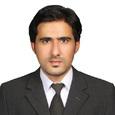 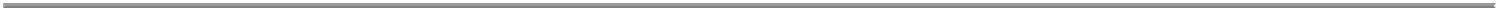 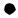 RAFEEQ.371633@2freemail.com  Profile:	Male, 28, MarriedNationality:	PakistanCurrent Location:	Dubai, UAE(Employment Residence Visa valid till July 2018)Driving License:	Issued in UAE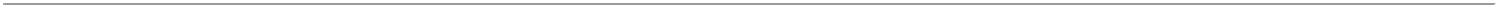 Current Position:	Project EngineerCompany:	Shawal Star Contracting L.L.C(Reporting to: Resident Engineer)Preferred Locations:	Dubai, Abu Dhabi, UAE, All GCC CountriesSalary Expectation:	AED 6,000-8,000 per month     Work ExperienceAug 2016 - Present	Shawal Star Contracting LLC	Dubai, UAEProject EngineerJob Responsibilities:Daily operations of field work activities and organization of subcontractorsCoordination of the implementation of a project, ensuring it is being built correctlyReview of engineering deliverables and regular project status reportsManage site activities, liaising with the main contractor and sub-contractor, communication construction issues to the RE and the internal design team.Making site inspections and reviewing progress, communicating and reporting to ensure on time and within budget project deliveryManage the Suppliers for commitment in purchasing, issue purchase order, On-time Delivery and performance validations.Ensuring daily site material, labor & equipment requirement, acceptable safety standards are maintained.Conduct meeting with client department and contractor to ensure the project is progressing as schedule, prepare minute of meeting and follow up actions.Transfer of quality and accurate information between site and management team.Follow up with sub-consultants inspection to ensure timely return of comments.Ensuring Inspection requests are submitted with proper notification period.Ensure the site works are carried out as per specifications and approved shop drawingsTender review, BOQs, Agreements, LPO, Invoices, Quotations, WP, MOS, RFI, ITP evaluation and preparationNov 2015 - Aug 2016Alsedra Engineering ConsultantSharjah, UAEJunior Design EngineerJob Responsibilities:Analysis and Design of G+1 Storey Villas, Services Blocks, Kitchens and Shops through different structural software like ETAB, SAP2000, SAFE, PROKON and checking it by excel sheets or manually.Foundation load calculation and preparation of load drawings.Preparation of Design Documents & Detail checking of Layout, Steel detail drawings, Fabrication drawings, Wall panel drawings and Bill of materials.Quantity takes off of these designed structures.Site Visits for the Inspection and Checking of the Designed members and theirs reinforcements arrangement at Different Sites.Utilized BS, ASCE, and UBC standards, designed Concrete Frames as per design recommendations from different sources, and used ETAB, SAP2000, SAFE and Excel software to perform project tasks.Feb 2014 - Aug 2015Global Consultant (Pvt.) LtdPakistan   Peshawar, PakistanStructure Design EngineerJob Responsibilities:• Analysis and Design of G+6 Storey MR Frame and G+1 Storey Villas through    Different structural software like ETAB, SAP2000, SAFE, STAAD PRO and Checking it by excel sheets or manually.• Foundation load calculation and preparation of load drawings• Preparation of Design Documents & Detail checking of Layout and Steel detail Drawings, Fabrication drawings, Wall panel drawings and Bill of materials.• Quantity takeoff of these designed structures.• Site visits for the inspection and checking of the designed steel.• Preparation and reviewing structural drawing.• Supervision of Site & resolving issues related to structural design & Correction.Job Responsibilities:Daily operations of field work activities and organization of subcontractorsQuantity take off, cost estimate, preparation of tender documents and particular specificationsVerification of contractor’s running and final bills as per contract condition.Physical measurement of quantities and tracking the productivity.Rate analysis of extra items. Certifying the bills against the work.Overall Inspection of ongoing works and assuring the quality of works according to drawings and specifications.Preparation of Bills, BBS, Shop Drawings, different Request Proposals, Letters RFIs etc.Inspection of ongoing works like Cuttings, Retaining Walls, Culverts and other structures and assuring the quality of works according to drawings & specifications.Management of Technical Staff, Labors and Construction MachineryJul 2011 - Dec 2011	Kohat Cement Factory Pvt Ltd	Kohat, PakistanTrainee EngineerEstimation. BOQ. BBS, Supervision EducationApr 2012 - May 2015	CECOS University of IT and                                Peshawar, PakistanEmerging SciencesStructural Engineering, Master (MSc/MS),	GPA 3.78 out of 4.00Jul 2007 - Jan 2012	University of Engineering & Technology        Peshawar, PakistanCivil Engineering,  Bachelor (BSc),  GPA 2.49 out of 4.00June2005 - June 2007	Edwards College Peshawar, Pakistan             Peshawar, PakistanIntermediate (Pre Engg),  FSc,  GPA A+ Other Certificates2014		Safety Engineering (OSHA) 	            NICON institute of computer 							       LLC Dubai, UAE2014		Primavera P6 		            NICON institute of computer 							LLC Dubai, UAE	2014	AutoCAD Civil 2D & 3D  	            NICON group of college’s 							Campus Rawalpindi2011	Surveying & Levelling	            University of Engineering &					                      Technology Peshawar, 								      Pakistan									 Affiliation and Publication2017	Registered Civil Engineer	          Society of Civil Engineer UAE2012	Registered Engineer		         Pakistan Engineering Council 2015                                        Published “Effect of Barite              CECOS University of IT &                                                      Powder on workability &                  Emerging Sciences Peshawar                                                      Strength of concrete”			                  Pakistan2012		Published “Solid Waste                  University of Engineering & 		Management of                                Technology Peshawar,		Bunnu City”						    Pakistan IT SkillsWindows & Office tools (Expert Level)		ETABS		SAP2000		SAFE		Primavera P6		Prokon		Auto-CAD		MS PROJECT 	MS OfficeStrength & Skills Ability to grasp new ideas, Problem solver, hard-worker, result-oriented.Decision making and proven ability to handle any types of critical situationWork under challenging situations, Quality of motivating others.Team work, team player and sincere.AchievementsPublished thesis on effect of Baryte Powder on the Compressive Strength of concrete to Produce environmental friendly economical concrete.Rewarding an honor certificate on topping the University.Best service certificateHobbiesTravelling, Swimming, Football, Social networking.Touch with study , work on different technical software, ReadingLanguagesEnglish	FluentUrdu	FluentPunjabi	Fluent  Arabic	BeginnerCommentsSeeking a promising career as a Civil Engineer position providing me the opportunity to apply and enhance my current Engineering skills while, contributing constructively towards the growth of the organization.

Master and Bachelors Degrees in Civil Engineering/ Structural Engineering with 5 years of effective experience in various phases of Civil Engineering works including Structure Designing, Procurements, Construction Management and Supervision, Monitoring and Control, Field Operations and Implementation of work as per Plans and Specifications in accordance with Civil Engineering Standards. Having background in Structure Designing, Estimating and Quality Control, Expert in ETABS, SAFE, SAP2000, AutoCAD, Microsoft office, with knowledge in MS Project, Primavera P6.Jul 2012 - Feb 2014Sajjad Builders and Construction    Islamabad, PakistanCompany (Pvt.) Ltd PakistanSite/Quantity Engineer